Проєкт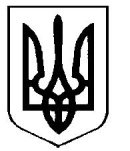 УкраїнаВерховинська селищна рада Верховинського району Івано-Франківської областівосьмого скликання  тридцять друга   сесіяРІШЕННЯ       від __.12.2023 року          			                                                  смт Верховина       №____-32/2023Про затвердження заходів на 2024 рік  до Програми благоустрою Верховинської селищної ради  на 2021-2025 роки	Керуючись ст.26 Закону України ”Про місцеве самоврядування в Україні”, відповідно до п.1 ст.10 Закону України “Про благоустрій населених пунктів”, Правил утримання зелених насаджень у населених пунктах України, затверджених наказом будівництва, архітектури та житлово-комунального господарства України від 10.04.2006 року №105, Наказу Міністерства з питань житлово-комунального господарства України від 23.12.2010 р. №462 "Про затвердження методичних рекомендацій щодо розроблення програм (планів заходів) з благоустрою населених пунктів" та Правил благоустрою території  Верховинської селищної ради, на виконання Програми благоустрою селища Верховина на 2021-2025 роки,  сесія селищної радиВИРІШИЛА1. Затвердити Заходи на 2024 рік щодо виконання завдань та реалізації Програми благоустрою Верховинської селищної ради на 2021-2025  роки (далі – Заходи), що додаються.2. Виконкому селищної ради забезпечити виконання даних Заходів Програми спільно з районними організаціями, установами та підприємствами. 3. Верховинському комбінату комунальних підприємств забезпечити виконання Програми згідно укладених договорів.4. Фінансування Програми здійснювати за рахунок коштів селищного бюджету, при необхідності вносити зміни до них, залучати позабюджетні кошти, спонсорські кошти, кошти громадян та інших джерел, незаборонених чинним законодавством. 5. Контроль за виконанням даного рішення покласти на постійну комісію селищної ради з питань  будівництва, архітектури, благоустрою, житлово-комунального та дорожнього господарства  та заступника селищного голови з питань діяльності виконавчих органів ради Ярослава Кікінчука.Селищний голова                                                        Василь МИЦКАНЮКСекретар ради                                                              Петро АНТІПОВДодатокдо рішення тридцять другої сесії Верховинської селищної ради№__-32/2023 від 14.12.2023 рокуЗаходи щодо виконання завдань та реалізації  Програми благоустрою Верховинської селищної ради на 2021-2025 на 2024 рікЗамовник ПрограмиНачальник відділу житлово-комунального господарстваВерховинської селищної ради					            Святослав ЛазорикКерівник ПрограмиЗаступник селищного голови				     		  Ярослав КікінчукДодатокдо рішення двадцять третьої сесії Верховинської селищної ради№__-23/2023 від «__»_______ рокуЗаходи щодо виконання завдань та реалізації  Програми благоустрою Верховинської селищної ради на 2021-2025 № з/пЗміст заходівВиконавці заходу Джерела фінансуванняОрієнтовані обсяги фінансування(вартість)грнСтроки виконання1Розбудова та ремонт мережі вуличного освітленняВиконком с/р,підрядна організаціяСелищний бюджет150 000,00На протязі року2Ремонт засобів безпеки руху (дорожніх знаків, пішохідних огороджень, дорожньої розмітки, обмежувачів швидкості, тощо)Виконком с/р,підрядна організаціяСелищний бюджет10000,00Березень-травень3Прибирання тротуарних доріжок, громадських місць, вулиць та майданчиків на території Верховинської селищної радиВиконком с/р, підрядна організація Селищний бюджет20000,000На протязі року4Санітарна очистка, обкошування та прибирання кладовищ на території Верховинської селищної радиВиконком с/р, підрядна організація Селищний бюджет30000,00Квітень-вересень5Послуги з прибирання снігу на території Верховинської селищної радиВиконком с/р, підрядна організація Селищний бюджет40000,000Січень- березень6Обрізка та санітарка очистка дерев, кущівВиконком с/р, підрядна організаціяСелищний бюджет50000,00Квітень, листопад7Придбання гірлянд, іграшок та встановлення новорічної ялинкиВиконавець програми благоустрійВерховинськоїселищної радСелищний бюджет20 000,00Листопад-Грудень8Стерилізація безпритульних тварин, захоронення Виконком с/р,підрядна організація Селищний бюджет10 000,00На протязі року9Благоустрій території біля пам’ятника «Небесної Сотні» смт.Верховина вул.І.ФранкаВиконком с/р,підрядна організація Селищний бюджет40000,00червень10Провести ремонтні роботи пам’ятника «Небесної Сотні» смт.Верховина вул.І.ФранкаВиконком с/р,підрядна організаціяСелищний бюджет40000,00Червень-липень11Озеленення та  догляд за саджанцями на території Верховинської селищної радиВиконком с/р,підрядна організаціяСелищний бюджет20 000,00Червень-серпень12Придбання та ремонт лавочок, дошок оголошеньВиконком с/рпідрядна організаціяСелищний бюджет20 000,00травень13Проведення конкурсів, інформаційно-просвітницьких заходів  з питань благоустроюВиконком с/р,закріплені організаціїСелищний бюджет2000,00березень14Влаштування території для тимчасового утримання ВРХ (біля водоканалізаційного підприємства селище Верховина) встановлення огорожіВиконком с/рпідрядна організаціяСелищний бюджет18000,00квітень15Проведення благоустрою території пам’ятного знаку смт.Верховина вул.Франка (біля хреста)Виконком с/рпідрядна організаціяСелищний бюджет20 000,00Червень-липень16Ремонт пам’ятників та пам’ятних знаківВиконком с/р,підрядна організаціяСелищний бюджет15000,00Квітень-вересень18Благоустрій території  колишнього пам’ятника «Загиблим воїнам ВВВ» смт.Верховина, І.Франка(біля адм.будику Державної адміністрації)Виконком с/р,підрядна організаціяСелищний бюджет49000,00Квітень19Придбання матеріалів для проведення ремонтних робіт підвісних пішохідних переходівВиконком с/р,підрядна організаціяСелищний бюджет46000,00Квітень-вересеньВСЬОГО600000,00№ п/пНазва заходуНазва заходуВартістьТермін  виконання1Заходи щодо виконання завдань та реалізації  Програми благоустрою Верховинської селищної ради на  2024 рікЗаходи щодо виконання завдань та реалізації  Програми благоустрою Верховинської селищної ради на  2024 рік15000,00Січень1Заходи щодо виконання завдань та реалізації  Програми благоустрою Верховинської селищної ради на  2024 рікЗаходи щодо виконання завдань та реалізації  Програми благоустрою Верховинської селищної ради на  2024 рік10000,00Лютий1Заходи щодо виконання завдань та реалізації  Програми благоустрою Верховинської селищної ради на  2024 рікЗаходи щодо виконання завдань та реалізації  Програми благоустрою Верховинської селищної ради на  2024 рік26100,00Березень1Заходи щодо виконання завдань та реалізації  Програми благоустрою Верховинської селищної ради на  2024 рікЗаходи щодо виконання завдань та реалізації  Програми благоустрою Верховинської селищної ради на  2024 рік81800,00Квітень1Заходи щодо виконання завдань та реалізації  Програми благоустрою Верховинської селищної ради на  2024 рікЗаходи щодо виконання завдань та реалізації  Програми благоустрою Верховинської селищної ради на  2024 рік77500,00Травень1Заходи щодо виконання завдань та реалізації  Програми благоустрою Верховинської селищної ради на  2024 рікЗаходи щодо виконання завдань та реалізації  Програми благоустрою Верховинської селищної ради на  2024 рік93900,00Червень1Заходи щодо виконання завдань та реалізації  Програми благоустрою Верховинської селищної ради на  2024 рікЗаходи щодо виконання завдань та реалізації  Програми благоустрою Верховинської селищної ради на  2024 рік92000,00Липень1Заходи щодо виконання завдань та реалізації  Програми благоустрою Верховинської селищної ради на  2024 рікЗаходи щодо виконання завдань та реалізації  Програми благоустрою Верховинської селищної ради на  2024 рік49700,00Серпень1Заходи щодо виконання завдань та реалізації  Програми благоустрою Верховинської селищної ради на  2024 рікЗаходи щодо виконання завдань та реалізації  Програми благоустрою Верховинської селищної ради на  2024 рік35000,00Вересень1Заходи щодо виконання завдань та реалізації  Програми благоустрою Верховинської селищної ради на  2024 рікЗаходи щодо виконання завдань та реалізації  Програми благоустрою Верховинської селищної ради на  2024 рік59000,00Жовтень1Заходи щодо виконання завдань та реалізації  Програми благоустрою Верховинської селищної ради на  2024 рікЗаходи щодо виконання завдань та реалізації  Програми благоустрою Верховинської селищної ради на  2024 рік50000,00Листопад1Заходи щодо виконання завдань та реалізації  Програми благоустрою Верховинської селищної ради на  2024 рікЗаходи щодо виконання завдань та реалізації  Програми благоустрою Верховинської селищної ради на  2024 рік10000,00груденьВСЬОГО:600000,00600000,00Загальна сума заходів на 2024 рік : шістсот  тисяч  гривень 00 копійокЗагальна сума заходів на 2024 рік : шістсот  тисяч  гривень 00 копійокЗагальна сума заходів на 2024 рік : шістсот  тисяч  гривень 00 копійокЗагальна сума заходів на 2024 рік : шістсот  тисяч  гривень 00 копійок